Publicado en Roma el 22/01/2018 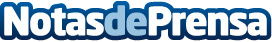 Enrique Tomás aterriza en RomaEnrique Tomás abre en Roma con el objetivo de enamorar a los romanos con uno de los mejores jamones ibéricos del mundoDatos de contacto:Xavi BruNota de prensa publicada en: https://www.notasdeprensa.es/enrique-tomas-aterriza-en-roma_1 Categorias: Internacional Nacional Franquicias Gastronomía Cataluña País Vasco Restauración Consumo http://www.notasdeprensa.es